ИНФОРМАЦИОННОЕ ПИСЬМО Лаборатория этнокультурного образования ГАУ ДПО РБ «Бурятский республиканский институт образовательной политики» приглашает  учителей бурятского языка и литературы, учителей начальных классов (осуществляющих преподавание бурятского языка) на курсы повышения квалификации «Реализация требований ФГОС ДОО, НОО, ООО на уроках  бурятского языка и литературы (на основе современных УМК)» (32 часа).В программе курсов: Преподавание бурятского языка и литературы в условиях полиэтнической образовательной среды. Реализация содержания, форм и технологий системно-деятельностного подхода на учебных занятиях.  Предметное содержание и методическое обеспечение линий УМК как средство достижения результатов образования. Моделирование урока с точки зрения личностных, метапредметных и предметных результатов (на основе современных УМК). Формирующее оценивание: способы работы и техники внутриклассного оценивания. Использование информационно-коммуникационных технологий в образовательном процессе. Проведение мастер-классов и посещение учебных занятий по бурятскому языку и литературе.Дата проведения курсов: 28.03. 2016 г. – 31.03.2016 г. Место проведения курсов: г. Улан-Удэ, ул. Советская, 30 ГАУ ДПО РБ «Бурятский республиканский институт образовательной политики», лаборатория этнокультурного образования (каб.31). Начало работы курсов: 9.00 часов.Координатор: Цырендоржиева Баирма Дамбиевна, м. тел. 8-908-590-64-83, e-mail – bairma_11@mail.ruТелефон/факс: 8(3012)21-61-13	Запись на курсы: http:/briop.ru/ Регистрация на курсыРектор                                                                         Г.Н. Фомицкая Бурятский республиканский институт образовательной политикиГосударственное автономное учреждениедополнительного  профессиональногообразования Республики Бурятия(ГАУ ДПО РБ «БРИОП»)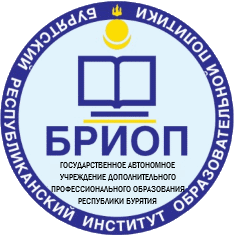 Буряадай респyбликынhyралсалай бодолнэбтэрγγлхэ институтБуряад Республикын мэргэжэлэй нэмэлтэ hyралсалай гγрэнэй автономно зургаанСоветская ул., д.30, г. Улан-Удэ, Республика Бурятия, 670000Тел.: (301-2) 21-61-13, 21-22-51, факс 21-61-13e-mail: briep@mail.ruСоветская ул., д.30, г. Улан-Удэ, Республика Бурятия, 670000Тел.: (301-2) 21-61-13, 21-22-51, факс 21-61-13e-mail: briep@mail.ruСоветская ул., д.30, г. Улан-Удэ, Республика Бурятия, 670000Тел.: (301-2) 21-61-13, 21-22-51, факс 21-61-13e-mail: briep@mail.ru_________________ № __________________________________ № _________________                    Руководителям рай(гор)управлений образованием